SECTOR ENERGÉTICO – 05/04/2024EVOLUCION DE LOS ACTIVOS EN CINCO RUEDAS 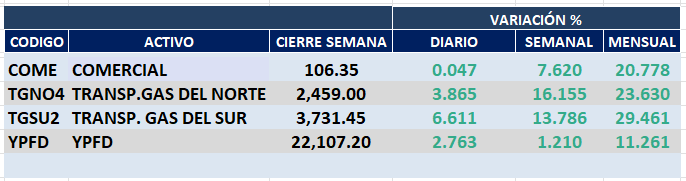 Se mantienen posiciones compradas en TGNO4, YPF, COME y TSGU2. COME (Cierre al 05/04/2024 $ 105,60)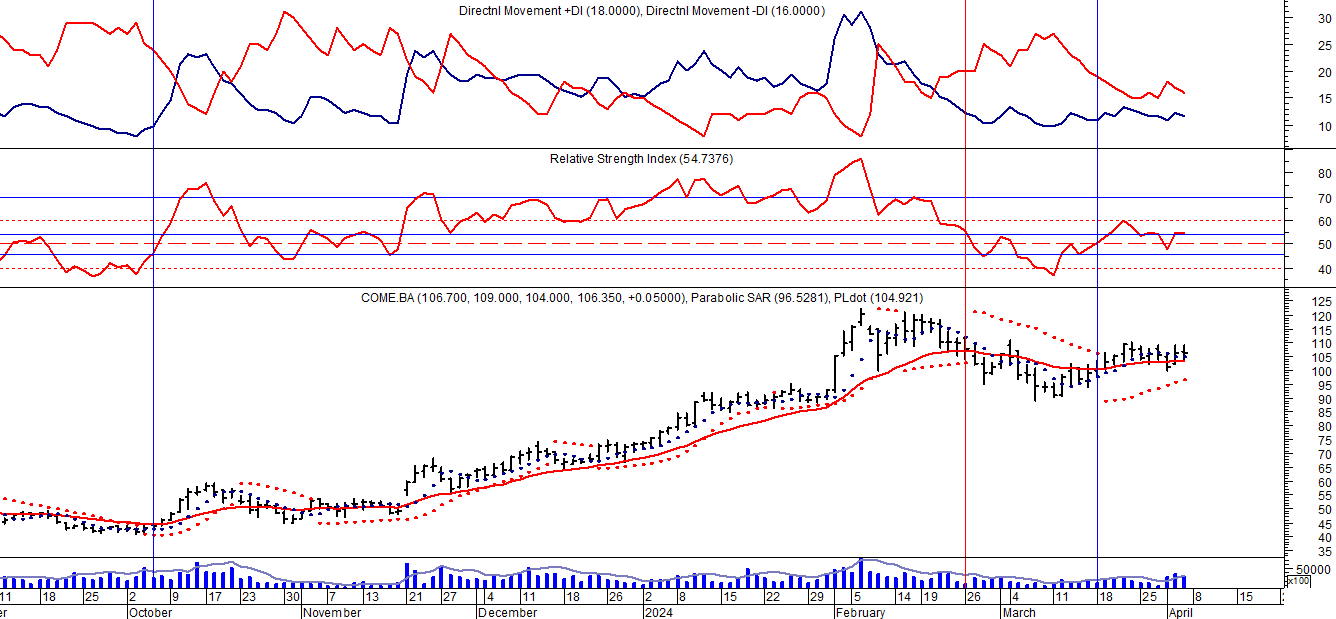 TGNO4 (Cierre al 05/04/2024 $ 2.459,00)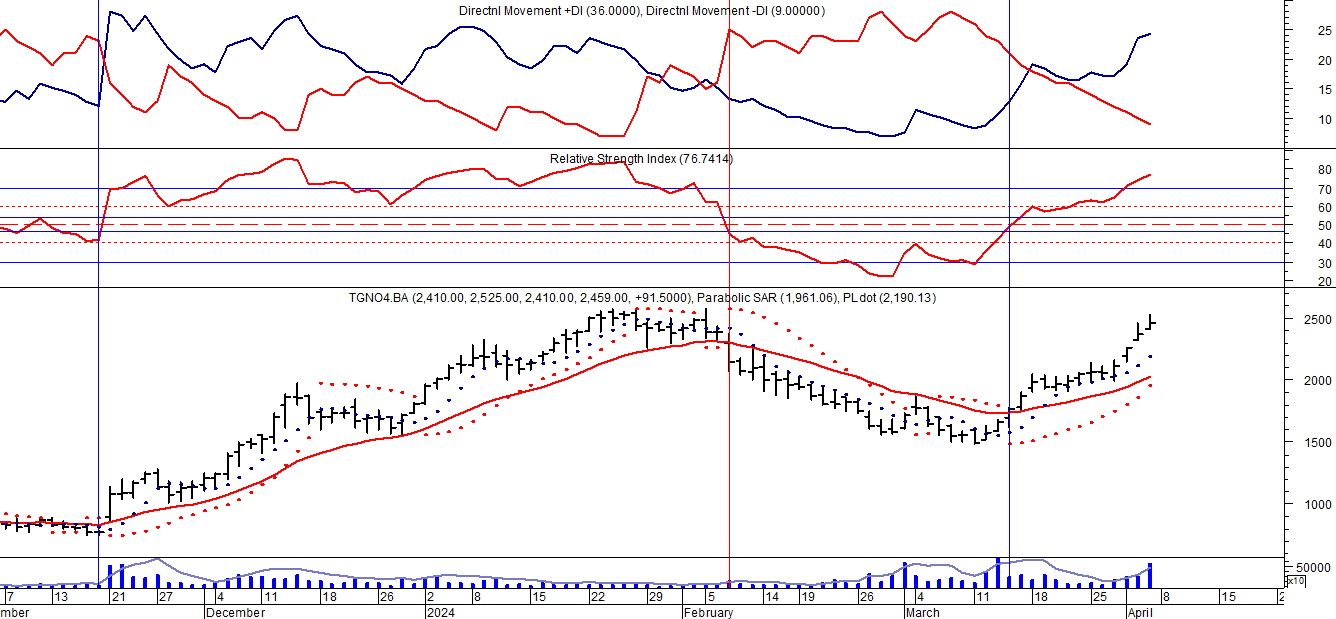 Señal de compra el 02/05 en $ 54,50.	Señal de venta el 12/08 en $ 39,00.Señal de compra el 11/09 en $ 36,00.Señal de venta el 17/10 en $ 47,00.Señal de compra el 13/12 en $ 37,00.Señal de venta el 24/01 en $42,00.Señal de compra el 29/04 en $ 25,00.Señal de venta el 03/09 en $ 40,00.Señal de compra el 07/10 en $ 38,00.Señal de venta el 12/15 en $ 45,00.Señal de compra el 28/01 en $40,00.Señal de venta el 25/02 en $ 42,00.Señal de compra el 21/04 en $ 34,00.Señal de venta el 27/07 en $54,00.Señal de compra el 09/08 en $ 54,00.Señal de venta el 11/11 en $ 93.40Señal de compra el 30/11 en $ 87,00.Señal de venta el 05/01 en $ 95,00.Señal de compra el 31/01 en $ 94,00.Señal de venta el 11/03 en $ 110,00.Señal de compra el 25/03 en $ 111,25.Señal de venta el 19/04 en $110,00.Señal de compra el 26/05 en $98,00.Señal de venta el 06/06 en $97,00.TGSU2 (Cierre al 05/04/2024 $ 3.731,45)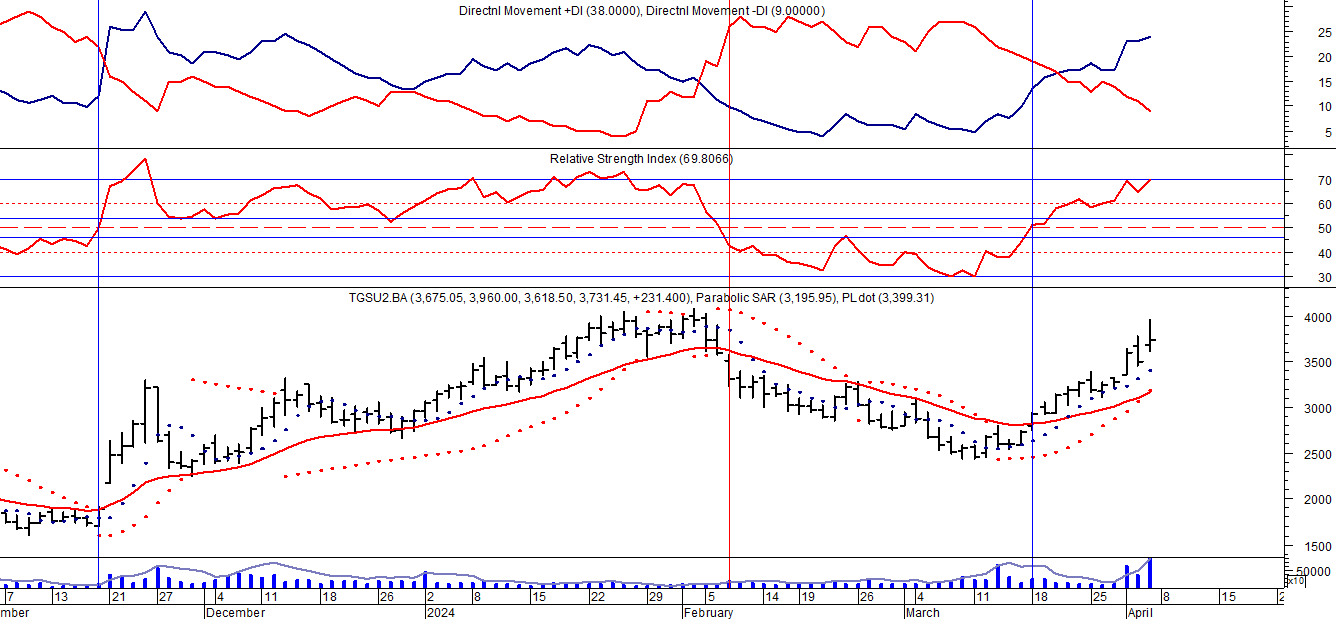 Señal de compra el 03/05 en $ 98,00.Señal de venta el 12/08 en $ 90,00.Señal de compra el 01/10 en $ 110,00.Señal de venta el 09/11 en $ 108,00Señal de compra el 16/12 en $ 100,00.Señal de venta el 23/01 en $105,00.Señal de compra el 03/04 en $ 84.00.Señal de venta el 16/06 en $ 130.00.Señal de compra el 06/07 en 125,00.Señal de venta el 14/08 en $ 140,00Señal de compra el 01/10 en $ 125,00.Señal de venta el 18/12 en $ 158,00Señal de compra el 26/04 en $ 137,00.Señal de venta el 28/06 en $ 164,00.Señal de compra el 05/08 en $ 165,00.Señal de venta el 17/11 en $ 217,00.Señal de compra el 10/01 en $ 197,00.Señal de venta el 16/11 en $ 216,00.Señal de compra el 11/01 en $ 200,00.Señal de venta el 04/05 en $ 260,00.	YPF (Cierre al 05/04/2024 $ 22.107,20)	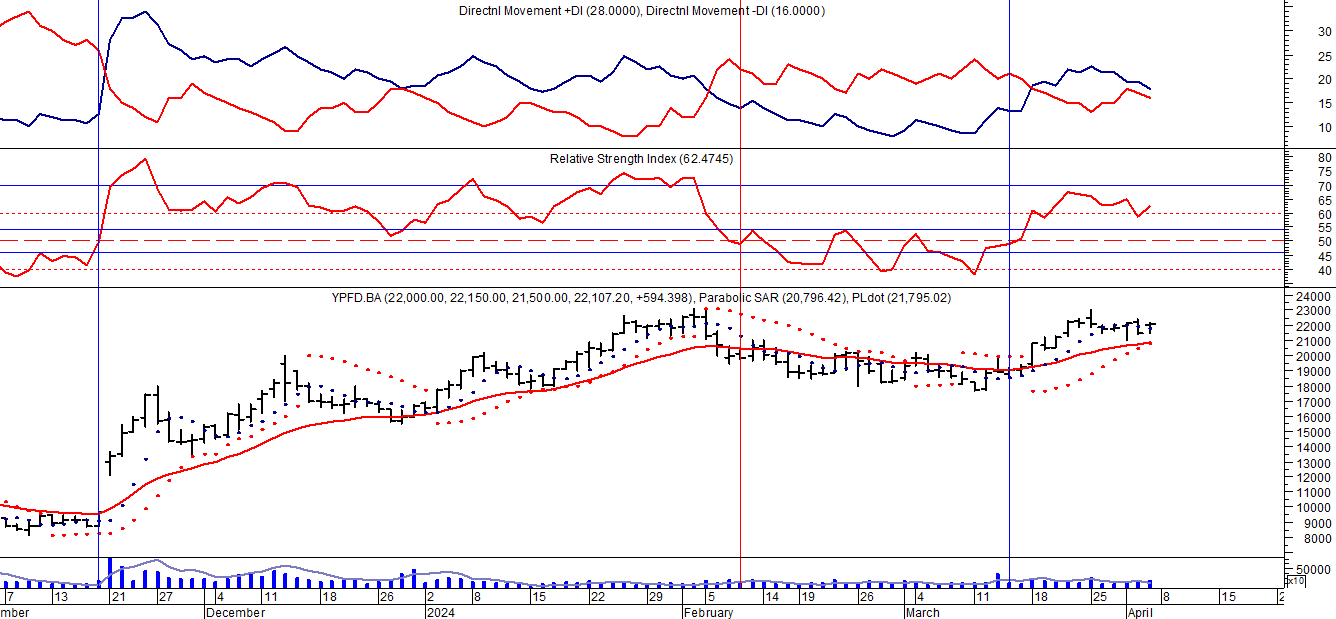 Señal de compra el 02/05 en $ 600,00.Señal de venta el 19/7 en $740,00.Señal de compra el 01/10 en $ 600,00.Señal de venta el 12/11 en $ 720,00.Señal de compra el 4/12 en $ 720,00.Señal de venta el 20/01 en $ 830,00.Señal de compra el 28/04 en $ 420.00Señal de venta el 12/08 en $720,00.Señal de compra el 09/10 en $610,00.Señal de venta el 27/10 en $ 580,00.Señal de compra el 9/11 en $ 600,00.Señal de venta el 21/12 en $ 720,00.Señal de compra el 3/02 en $ 650.00.Señal de venta el 18/02 en $ 670.00.Señal de compra el 10/03 en $ 645.00.Señal de venta el 22/03 en $ 645.00.Señal de compra el 5/05 en $ 600,00.Señal de venta el 25/06 en $800,00.Señal de compra el 6/08 en $ 780,00.Señal de venta el 28/10 en $ 900,00.